BINGO!Wat heb je nodig?Bingo kaartenStokjes (ijslolly’s) met de vaste stukjes erop geschreven.Pot of doosje voor de stokjes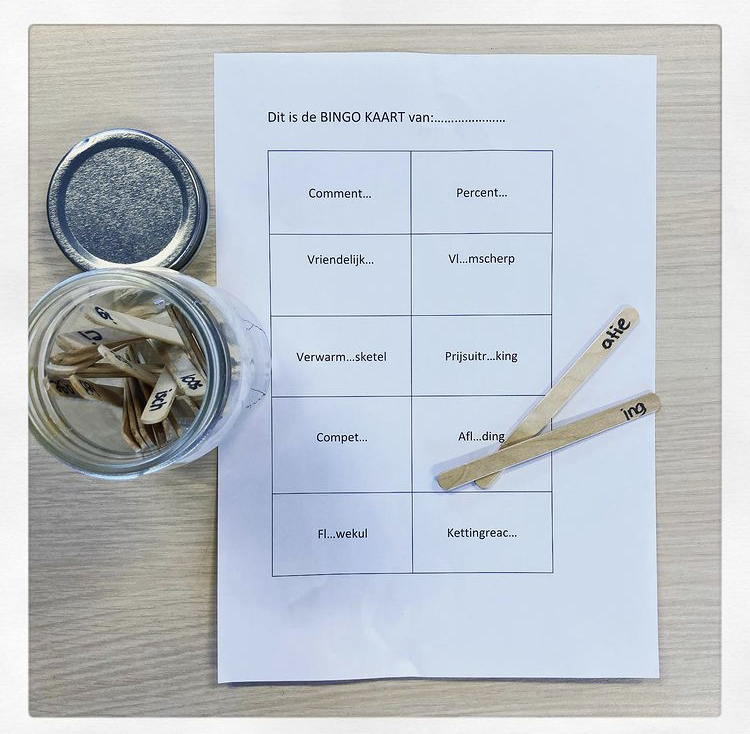 Dit is de BINGO KAART van:…………………Dit is de BINGO KAART van:…………………Dit is de BINGO KAART van:…………………Dit is de BINGO KAART van:…………………Dit is de BINGO KAART van:…………………Dit is de BINGO KAART van:…………………Dit is de BINGO KAART van:…………………Dit is de BINGO KAART van:…………………Dit is de BINGO KAART van:…………………Dit is de BINGO KAART van:…………………Dit is de BINGO KAART van:…………………Dit is de BINGO KAART van:…………………Dit is de BINGO KAART van:…………………Dit is de BINGO KAART van:…………………Majes…k…wgombalEenzaam…Sp…belenNationali…Moddergev…Universi…..Voorlicht….Arrest….Feite….Muzikali….Verk…den Vr….twagen…tomatischEffectivi….Reis…Elektr…. …gentijdsDoorzicht…Onr…vaardigPl…igheidPol….Opl…dingDankbaar…Bereikb…Font…nChem…n…wkeurigheidSportivi….Puber...Onmiddel…St…gerenVrijwill…ersWerkelijk…Ongelofe….Rest…rant Geheimzinn…Populari…Porsel…Enth…siasme Prakt…Public…Paardr…denBesch…denFantast….Astron…tKwali….Adel….Prest…Betr…wbaarEtal…Arab…Zorg…Aanwezig…Verander…Recep…Cond…Brutali…Belache…..zerWaarde…Verdraag…Milit…Motiv…Uitr…king Parc..rTr…mahelikopterConcentr…Reisl…derSportgelegen…Magnet…Stadssch…wburgConstruc…Adop…Begrijpe…Persoonlijk…Scharrel…Vr…tbaarVerrass…Verzamel…Criminal….Democr…Waterp…lKarw…Inspect…Formuler…Noodzake…Decor…Ch…ffeurProduc…Comment…Percent…Vriendelijk…Vl…mscherpVerwarm…sketelPrijsuitr…kingCompet…Afl…dingFl…wekulKettingreac…Organis…Lang…Maatschapp…Contact…Democrat…Special…Mass…Beschikb…Hulpe…Percent…Br..patronenGezell…heidTrop…Toelicht…Contribu…Slijt…Expos…Voorz…igChant…Slape…Alfabet…Popul…...verigPl…tenBed…zaam              …genlijkRedac…Appl…sVerzamel…Lesbeschr…vingVoorl…ingPuber……genootWeerber…v…ligheidKabelj…wHate…Schoon…Anonim…Omstand..heid